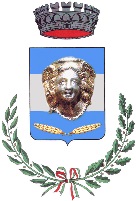 SERVIZIO TRIBUTI / ANNO 2018per quale servizio si è rivolto a questo sportello?per quale servizio si è rivolto a questo sportello?per quale servizio si è rivolto a questo sportello?per quale servizio si è rivolto a questo sportello?per quale servizio si è rivolto a questo sportello?quanto è soddisfatto della qualità del servizio che riceve?quanto è soddisfatto della qualità del servizio che riceve?quanto è soddisfatto della qualità del servizio che riceve?quanto è soddisfatto della qualità del servizio che riceve?quanto è soddisfatto della qualità del servizio che riceve?Per nullaScarsoSufficienteBuonoOttimo12345che cosa migliorerebbe: (p.es. quali orari, quali giorni, ecc.)che cosa migliorerebbe: (p.es. quali orari, quali giorni, ecc.)che cosa migliorerebbe: (p.es. quali orari, quali giorni, ecc.)che cosa migliorerebbe: (p.es. quali orari, quali giorni, ecc.)che cosa migliorerebbe: (p.es. quali orari, quali giorni, ecc.)quanto è soddisfatto del personale con cui ha avuto contatto?quanto è soddisfatto del personale con cui ha avuto contatto?quanto è soddisfatto del personale con cui ha avuto contatto?quanto è soddisfatto del personale con cui ha avuto contatto?quanto è soddisfatto del personale con cui ha avuto contatto?Per nullaScarsoSufficienteBuonoOttimo12345che cosa migliorerebbe: (p.es. disponibilità ad ascoltare, cortesia, chiarezza, competenza professionale ecc.)che cosa migliorerebbe: (p.es. disponibilità ad ascoltare, cortesia, chiarezza, competenza professionale ecc.)che cosa migliorerebbe: (p.es. disponibilità ad ascoltare, cortesia, chiarezza, competenza professionale ecc.)che cosa migliorerebbe: (p.es. disponibilità ad ascoltare, cortesia, chiarezza, competenza professionale ecc.)che cosa migliorerebbe: (p.es. disponibilità ad ascoltare, cortesia, chiarezza, competenza professionale ecc.)quante volte è dovuto tornare per completare la sua pratica?quante volte è dovuto tornare per completare la sua pratica?quante volte è dovuto tornare per completare la sua pratica?1 voltaPiù di 1 volta e meno di 5 Più di 5 volte quanto è soddisfatto degli ambienti in cui viene accolto?quanto è soddisfatto degli ambienti in cui viene accolto?quanto è soddisfatto degli ambienti in cui viene accolto?quanto è soddisfatto degli ambienti in cui viene accolto?quanto è soddisfatto degli ambienti in cui viene accolto?Per nullaScarsoSufficienteBuonoOttimo12345che cosa migliorerebbe:(p.es. disponibilità ad ascoltare, cortesia, chiarezza, competenza professionale ecc.)che cosa migliorerebbe:(p.es. disponibilità ad ascoltare, cortesia, chiarezza, competenza professionale ecc.)che cosa migliorerebbe:(p.es. disponibilità ad ascoltare, cortesia, chiarezza, competenza professionale ecc.)che cosa migliorerebbe:(p.es. disponibilità ad ascoltare, cortesia, chiarezza, competenza professionale ecc.)che cosa migliorerebbe:(p.es. disponibilità ad ascoltare, cortesia, chiarezza, competenza professionale ecc.)in particolare che cosa ci suggerisce (p.es. maggiore pulizia, posti a sedere, gestione delle code, ecc.)in particolare che cosa ci suggerisce (p.es. maggiore pulizia, posti a sedere, gestione delle code, ecc.)in particolare che cosa ci suggerisce (p.es. maggiore pulizia, posti a sedere, gestione delle code, ecc.)in particolare che cosa ci suggerisce (p.es. maggiore pulizia, posti a sedere, gestione delle code, ecc.)in particolare che cosa ci suggerisce (p.es. maggiore pulizia, posti a sedere, gestione delle code, ecc.)Le informazioni sul sito sono adeguate ?Le informazioni sul sito sono adeguate ?Le informazioni sul sito sono adeguate ?Le informazioni sul sito sono adeguate ?Le informazioni sul sito sono adeguate ?Per nullaScarsoSufficienteBuonoOttimo12345La segnaletica per raggiungere l’ufficio è adeguata ?La segnaletica per raggiungere l’ufficio è adeguata ?La segnaletica per raggiungere l’ufficio è adeguata ?La segnaletica per raggiungere l’ufficio è adeguata ?La segnaletica per raggiungere l’ufficio è adeguata ?Per nullaScarsoSufficienteBuonoOttimo12345sarebbe interessato a partecipare ad incontri organizzati dal Comune su temi specifici (p.es. IMU, TARSU ecc)sarebbe interessato a partecipare ad incontri organizzati dal Comune su temi specifici (p.es. IMU, TARSU ecc)SINO